Решение                                                              ЧЕЧИМот 29.05. 2024 г.       № 5-1с. ОгневкаОб отчете Главы муниципального образованияОгневское сельское поселениеУсть-Коксинского района  Республики Алтай о социально- экономическом развитии поселенияв  2023 году.Во исполнение с Федерального закона от 06.10.2003 года № 131-ФЗ «Об общих принципах организации местного самоуправления в Российской Федерации»,  Уставом муниципального образования Огневское сельское поселение, заслушав и обсудив отчет Главы муниципального образования Огневское сельское поселение о социально – экономическом развитии поселения за 2023 год Совет депутатов  РЕШИЛ: Утвердить отчет Главы муниципального образования Огневское сельское поселение о социально-экономическом развитии сельского поселения за 2023 год, согласно приложению.Признать деятельность Главы  и работу  сельской администрации муниципального образования Огневское сельское поселение в 2023 году удовлетворительной.Отчет разместить на официальном сайте администрации муниципального образования Огневское сельское поселение.Глава Огневского  сельского поселения                                  О.В.Кудрявцев                                                                     Приложение к Решению 5-1 от 29.05.2024г.ОтчетГлавы Огневского сельского поселенияо социально экономическом развитииОгневского сельского поселения за 2023 год         Уважаемые присутствующие, уважаемые депутаты!В соответствии с Уставом Огневского сельского поселения на обсуждение и оценку представляется отчет о работе администрации за 2023 год.Главным приоритетом нашей работы является исполнение полномочий, предусмотренных в Федеральном законе ФЗ-131 «Об общих принципах организации местного самоуправления в Российской Федерации», Уставом поселения по обеспечению деятельности местного самоуправления.Эти полномочия осуществляются путем организации повседневной работы администрации поселения, подготовке нормативных документов, в том числе для рассмотрения Советом депутатов, проведения встреч с жителями поселения, осуществления личного приема граждан главой поселения и муниципальными служащими, рассмотрения письменных и устных обращений.Основные вопросы, которые всегда затрагивались в отчетах администрации за прошедший период — это исполнение бюджета по доходам и расходам, исполнение полномочий по решению вопросов местного значения. Прозрачность работы администрации, в соответствии с требованиями законодательства, отражается на официальном сайте муниципального образования Огневское сельское поселение.       	Представляя свой отчет о работе администрации Огневского  сельского поселения за 2023 год постараюсь отразить основные моменты в деятельности администрации за прошедший год, обозначить существующие проблемные вопросы и пути их решения. Огневское сельское поселение Усть-Коксинского района Республики Алтай наделено статусом сельского поселения законом Республики Алтай от 13 января 2005 года №10-РЗ «Об образовании муниципальных образований, наделении соответствующим статусом и установлении их границ». Действует на основании Федерального закона от 06.10.2003 г. № 131-ФЗ «Об общих принципах организации местного самоуправления в Российской Федерации», Устава Огневского сельского поселения зарегистрированного 13 июля 2016 года управлением Министерства Юстиции РФ по Республике Алтай.	Общая площадь «Огневского» сельского поселения составляет 192,5 га.В состав поселения входят 5 населенных пунктов, в которых проживают:1.	село Огневка   в 2022 – 524 чел.;в 2023 – 539 чел2.	село Кайтанак в  2022 – 276 чел.; в 2023 – 312 чел3.	пос. Березовка  в 2022 – 206 чел.; в 2023 – 220 чел4.	пос.Мараловодка  в 2022 – 186 чел.; в 2023 – 169 чел5.	пос.Сахсабай  в 2022 – 12 чел. в 2023 -  12 челИтого: проживающих –  в 2021 – 1210 чел. в 2023  - 1252 челВ 2023 году  родилось 15, умерло 23.  Наблюдается увеличение уровня смертности, снижение рождаемости. На территории 208 пенсионеров, 99 инвалидов, в том числе 10 детей- инвалидов, 35 ветеранов РА, 25 ветеранов РФ, 4 участника боевых действий, которые получают меры социальной поддержки, 18 участников СВО, 4 погибших на СВО, 2 труженика тыла,  17 человек  «Дети войны»	На территории поселения 505 – ЛПХ. По сравнению с 2022 г произошло уменьшение поголовья  животных. КРС в 2022 г 959 голов, в 2023 – 763, овцы в 2022 – 680, в 2023 – 555, лошади в 2022 – 2007, в 2023 – 1677, свиньи в 2022 – 124, в 2023 – 74, птицы в 2022 – 1604, в 2023 – 1015, пчелы в 2022 – 335, в 2023 – 285.6 – КФХ: Ляшенко Нина Викторовна, Чернова Татьяна Николаевна, Еремина Антонина Ефимовна, Федорова Надежда Николаевна, Дидеев Иван Григорьевич,  Южаков Сергей Александрович.В администрации поселения в интернете действует официальный сайт муниципального образования Огневское сельское поселение, где размещаются нормативные документы, график приема граждан главой, сотрудниками администрации. Регулярно проводится его обновление.  В рамках реализации Федерального закона от 27.07.2010 № 210-ФЗ «Об организации предоставления государственных и муниципальных услуг» проводится  работа по разработке и внедрению административных регламентов по оказанию муниципальных услуг в сельском поселении. Их в администрации было разработано и принято 24. Сейчас осталось только 6, остальные отменили. Это:Вся работа администрации – это забота о населении. Если люди к нам обращаются, значит, надеются на помощь. Официально, за отчетный период, на личный прием  к главе поселения и работникам администрации обратилось – 92 человека по самым разнообразным вопросам. Сходы граждан проведены во всех селах поселения.Работниками администрации выдано  371 справка о сдаче скота. 1793 выписки из похозяйственных книг, включая адресные справки, справки о месте проживания и прописки, по вопросам принадлежности объектов недвижимости, о составе семьи, по безработице, характеристики и иным вопросам, 62 выписки в банк. Специалистом Кудрявцевой С.М. ведется  13  похозяйственных книг учета на бумажном и электронном носителе, систематически подаются отчеты в статистику, в отдел сельского хозяйства, ветстанцию.В 2023 году было принято 75 постановлений главы администрации поселения и 50 распоряжения, из них 20 являются НПА.  Законодательным органом Огневского сельского поселения является Совет   депутатов. За 2023 год проведено 7 сессий, подготовлено и направлено в прокуратуру 26  решений, из них 9 – НПА. Основное направление: бюджет, налоги, изменения в Устав. Все нормативно - правовые документы обнародуются  путем размещения информации на досках объявлений у зданий администрации, СДК и СК, по налогам размещаем в районной газете « Уймонские вести», а также в электронном виде на официальном сайте муниципального образования Огневское сельское поселение.Проекты решений сессии, постановления администрации направляются в прокуратуру района и находятся под постоянным контролем. Материалы сессий оформлены и сформированы для дальнейшего направления в архив  Усть-Коксинского районаСовместно со школой проводится работа с неблагополучными семьями и трудными подростками, оказываем всестороннюю помощь  семьям попавшим в трудную жизненную ситуацию.       Подается информация и характеризующий материал в органы внутренних дел и в уголовно-исполнительную инспекцию, проводится профилактическая работа с условно осужденными гражданами.     Администрацией ведется исполнение отдельных государственных полномочий в части ведения воинского учета в соответствии с требованиями закона РФ «О воинской обязанности и военной службе». Администрацией поселения на постоянной основе исполнялся ряд комплексных мер по обеспечению устойчивого социально экономического развития поселения:	осуществлялась деятельность, направленная на увеличение доходной части бюджета, на усиление контроля за эффективным расходованием бюджетных средств,	проводилась работа по погашению недоимки по налоговым платежам	проводилась работа с хозяйствующими субъектами поселения для обеспечения полноты поступлений в бюджет поселения от налоговых перечислений: земельного налога,  налога на имущество	велась работа с населением по вопросу оформления регистрации государственного права на домовладения и земельные участки под ЛПХ, как оказалось, у многих документы не оформлены или их просто нет, или старого образца. Необходимо все документы на домовладения и земельные участки оформить как положено.	На территории Огневского сельского поселения оказывают услуги  населению по водоснабжению МУП «Тепловодстрой Сервис», по теплоснабжению  МУП «Теплоресурс» сбор и вывоз мусора – ООО «Золотой Ресурс», услуги связи - центр телекоммуникаций Горно-Алтайского филиала ОАО «Ростелеком», «Онгнет» почтовое отделение России, московский филиал «Радиотелевизионный передающий центр», работает мобильная связь МТС, Теле 2		На территории поселения действуют 3 ФАПа, в которых работают 4 фельдшера, эти учреждения федеральные, но  работают они  в сотрудничестве с сельской  администрацией поселения. На территории поселения функционируют  Огневская средняя общеобразовательная школа, Кайтанакская ООШ, в которых 196 учеников, 4 детских сада  77 воспитанников. Численность учителей – 29.    В настоящее время снята проблема обеспечения местами в детских  садах с 3-х до 7-ми лет. Действует  электронная очередь на места  в детские сады.        В школах ведется целенаправленная работа по формированию глубоких знаний, общеучебных навыков. Ученики школ успешно участвуют в предметных олимпиадах, в конкурсах, соревнованиях. Успешно сдают ЕГЭ и ГИА. Система учреждений культуры «Огневского» сельского поселения включает в себя:- 3 библиотеки в селах Огневка, Кайтанак, Мараловодка;- 3 клубных учреждения Березовка, Кайтанак, Мараловодка. Общее число работников СДК составляет 15 человек.	        	Одним из важнейших факторов развития экономики является предпринимательская деятельность. 	Субъекты малого предпринимательства ориентированы в основном на торгово-закупочную деятельность, на получение быстрой прибыли, 	общее количество которых по состоянию на 01.01.2023 года составило  8.	Уже на протяжении нескольких лет на территории поселения существует практика ведения крестьянско-фермерских хозяйств. Основным направлением КФХ является выращивание КРС, лошадейРазвитие  малого предпринимательства развивается недостаточно. Необходимо составлять бизнес планы и участвовать в  районных и республиканских программах. Выделяют на эти цели немалые деньги. Нужно обращаться в экономический отдел района.	 Проблемы благоустройства — это не только финансы, но и человеческий фактор.Казалось, что может быть проще. Мы все жители одного сельского поселения, любим и хотим, чтобы в каждом населенном пункте было еще лучше, чище. Но, к сожалению, у каждого свои подходы к решению этого вопроса. Кто-то борется за чистоту и порядок, вкладывая свой труд и средства, а кто-то словами и лозунгами «нам должны». Большой объем по благоустройству, в течение всего года выполнялся посредством субботников, путем привлечения работников по благоустройству, как через центр занятости населения, так и через систему исполнения наказаний, осуждённых на принудительные работы.         Хорошую работу провели сами жители. Большинство придомовых территорий вовремя были убраны от сухой листвы и сухостоя. Хороший пример показали работники сельской администрации, школ, детские сады,  и дома культуры, так же приняв участие в уборке своих территорий.  Хочу выразить слова благодарности жителям сел, которые наводили порядок на своих придомовых территориях.       Администрацией в период весенней и осенней санитарной уборки организован и  произведен сбор и вывоз мусора с общественных территорий села и кладбищ. Во время проведения субботника по санитарной очистке прилегающих территорий, учреждения и организации обеспечивались транспортом для вывозки мусора.Заботу о чистоте и добросовестность должны проявлять сами жители. Необходимо более активно принимать участие в озеленении  наших  сел, в разбивке цветников, высадке деревьев и кустарников. Более активно нужно пользоваться услугами ООО «Кызыл-Озек Сервис».Задача жителей  постоянно следить за чистотой усадьбы и  прилегающей территории. На территории Огневского сельского поселения возникает проблема захоронения биологических отходов. Открыт  скотомогильник  только в с.Кайтанак В 2023 г. в сельском поселении были реализованы следующие мероприятия:- в рамках государственной программы Республики Алтай «Комплексное развитие сельских территорий», реализован проект «Ремонт памятника воинам ВОВ в с. Огневка,-  по Федеральной программе «Увековечение памяти погибших при защите Отечества на 2019-2024 годы» проведены восстановительные работы Братской могилы партизан в с. Кайтанак,-  ремонт сельского клуба в пМараловодка (приобретение линолеума). - провели углубление русла реки Кайтанак в п. Мараловодка.- Торжественные мероприятия к 79-годовщине Победы в ВОВ;- Чернение льда на реке Катунь в с. Кайтанак- Аккарицидная  обработка кладбищ- Соревнования по волейболу на приз героя Ф.Ф.Ермолаева и заслуженного тренера Республики Алтай Кытатова О.А.Основные проблемы социально-экономического развития муниципального образования Огневское сельское поселение1. Безработица2. БлагоустройствоОдной из важных проблем является санитарная очистка населенных мест. Внутри села, по берегам рек, в лесу часто встречаются несанкционированные свалки. 3.Состояние дорог в селах сельского поселения. Дорожное покрытие требует капитального ремонта. 5. Бюджет	Дотационность бюджета.	Недостаточность собственных доходов для эффективного решения вопросов местного самоуправления Перспективный План развития на 2024 год: Благоустройство территории На текущий год у нас намечены  планы по актуальным для нашего поселения вопросам. Поэтому только все вместе, взаимодействуя каждый день, учитывая мнения каждого жителя и руководствуясь законом, мы сможем эффективно решить стоящие перед нами задачи и достигнуть поставленных целей. Спасибо!РЕСПУБЛИКА АЛТАЙ УСТЬ-КОКСИНСКИЙ РАЙОНСЕЛЬСКИЙ СОВЕТ ДЕПУТАТОВ ОГНЕВСКОГО СЕЛЬСКОГО ПОСЕЛЕНИЯ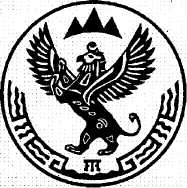 АЛТАЙ РЕСПУБЛИКАКОКСУУ-ООЗЫ АЙМАКДЕПУТАТАРДЫНГ JУРТ СОВЕДИНИНГАДМИНИСТРАЦИЯЗЫШкольная  ул., д. 12, с. Огнёвка,  649477 тел.8(38848) 21-4-67,факс.8(38848) 21-3-80, E-mail: оghnievka@mail/ruШкольная  ул., д. 12, с. Огнёвка,  649477 тел.8(38848) 21-4-67,факс.8(38848) 21-3-80, E-mail: оghnievka@mail/ruШкольная  ул., д. 12, с. Огнёвка,  649477 тел.8(38848) 21-4-67,факс.8(38848) 21-3-80, E-mail: оghnievka@mail/ruПредоставление разрешения на осуществление земляных работПрисвоение адреса объекту адресации, изменение и аннулирование такого адресаПредоставление разрешения на отклонение от предельных параметров разрешенного строительства, реконструкции объекта капитального строительстваПодготовка и утверждение документации по планировке территорииПредоставление разрешения на условно разрешенный вид использования земельного участка или объекта капитального строительстваУстановка информационной вывески, согласование дизайн-проекта размещения вывески